№08 /2020                                                                                                                      20.02.2020 г. Об удалении адреса объекта адресации в ФИАС по результатам инвентаризации адресного хозяйства Кильдюшевского сельского поселения Яльчикскогорайона Чувашской РеспубликиВ соответствии с Федеральными законами от 06.10.2003 №131-ФЗ «Об общих принципах организации местного самоуправления в Российской Федерации», от 28.12.2014 №443-ФЗ «О федеральной информационной адресной системе и о внесении изменений в Федеральный закон «Об общих принципах организации местного самоуправления в Российской Федерации», Постановлением Правительства Российской Федерации от 19.11.2014 №1221 «Об утверждении Правил присвоения, изменения и аннулирования адресов», руководствуясь Административным регламентом администрации Кильдюшевского сельского поселения Яльчикского района Чувашской Республики по предоставлению муниципальной услуги «Присвоение (уточнение) адресов объектам недвижимого имущества», утвержденный постановлением от 17.03.2016 г. №18, Администрация Кильдюшевского сельского поселения Яльчикского района Чувашской Республики    ПОСТАНОВЛЯЕТ:1.Удалить адрес объекта адресации Кильдюшевского сельского поселения в    Федеральной информационной адресной системе, согласно приложению № 1.        2. Опубликовать настоящее постановление в периодическом печатном издании  «Вестник Кильдюшевского сельского поселения».          3. Контроль за исполнением настоящего постановления оставляю за собой.И.о. главы администрации Кильдюшевского сельского поселения                                              И.П.Воронова                                                                                                                                                   Приложение №1
                                                                                                                                                                                к постановлению администрации                                                                                                                                                                                        Кильдюшевского сельского поселения                                                                                                                                                                                                                                                                     
                                                                                                                                                          от 20.02.2020 г. № 09Об утверждении муниципальной программы «Профилактика терроризма и экстремизма, а также минимизация и (или) ликвидация последствий проявлений терроризма и экстремизма на территорииКильдюшевского сельского поселения на 2020-2022 годы»      В соответствии с пунктом 7.1 части 1 статьи 14 Федерального закона от 06.10.2003 № 131-ФЗ «Об общих принципах организации местного самоуправления в Российской Федерации», Федеральными законами от 06.10.2006 № 35-ФЗ «О противодействии терроризму», Указ Президента Российской Федерации от 15.02.2006 г. № 116 «О мерах по противодействию терроризму», Уставом Кильдюшевского сельского поселения Яльчикского района, администрация Кильдюшевского сельского поселения                                                           ПОСТАНОВЛЯЕТ:    1. Утвердить муниципальную программу «Профилактика терроризма и экстремизма, а также минимизация и (или) ликвидация последствия проявления терроризма и экстремизма на территории Кильдюшевского сельского поселения на 2020-2022 годы» согласно приложению.    2. Контроль за исполнением настоящего постановления оставляю за собой.    3. Настоящее постановление вступает в силу  после его официального опубликования в  информационном бюллетене  «Вестник Кильдюшевского сельского поселения».    И.о.главы администрации    Кильдюшевского    сельского поселения                                                                                  И.П.ВороноваУтверждена Постановлением администрации Кильдюшевского сельского поселения № 10 от 20.02.2020 г.Муниципальная программа«Профилактика терроризма и экстремизма, а также минимизация и (или) ликвидация последствия проявления терроризма и экстремизма на территории Кильдюшевского сельского поселения на 2020-2022 годы»ПАСПОРТмуниципальной программы «Профилактика терроризма на территории Кильдюшевского сельского поселения 2020-2022 годы»I. Содержание проблемы и обоснование необходимости ее решения программными методамиДеятельность общегосударственной системы противодействия терроризму и экстремизму, а также работа региональных субъектов и муниципальных образований антитеррористической  деятельности направлена на выявление и устранение условий и предпосылок, способствующих подготовке и осуществлению террористических актов, а также практическую подготовку и координацию действий, сил и средств по ликвидации и минимизации их возможных последствий.В соответствии со статьей 15 Федерального закона от 6 октября 2003 года N 131-ФЗ "Об общих принципах организации местного самоуправления в Российской Федерации" одним из основных вопросов местного значения является: «участие в профилактике терроризма и экстремизма, а также в минимизации и (или) ликвидации последствий проявлений терроризма и экстремизма на территории муниципального района».Системный подход к мерам, направленным на предупреждение, выявление, устранение причин и условий, способствующих терроризму и экстремизму, совершению правонарушений, является одним из важнейших условий улучшения социально- экономической ситуации в поселении. Для реализации такого подхода необходим программно-целевой метод, позволяющий разработать и реализовать комплекс мероприятий, взаимоувязанных по ресурсам, исполнителям и срокам исполнения, добиться наибольшей эффективности и результативности в решении задач, направленных на совершенствование системы предупреждения терроризма и экстремизма, минимизации его последствий на территории Кильдюшевского сельского поселения Яльчикского района.Наиболее остро встает проблема обеспечения антитеррористической защищенности объектов социальной сферы. Уровень материально-технического оснащения учреждений образования, культуры характеризуется достаточно высокой степенью уязвимости в диверсионно-террористическом отношении. Характерными недостатками по обеспечению безопасности на ряде объектов социальной сферы, образования, культуры являются: отсутствие тревожной кнопки, систем оповещения, металлических дверей и надежного ограждения. Имеют место недостаточные знания и отсутствие навыков обучающихся, посетителей и работников правилам поведения в чрезвычайных ситуациях, вызванных проявлениями терроризма.Наиболее проблемными остаются вопросы, связанные с выполнением мероприятий, направленных на обеспечение безопасности, требующих вложения значительных финансовых средств. Именно этим и вызвана необходимость решения данной задачи программно-целевым методом.  Программа является документом, открытым для внесения изменений и дополнений.II. Цели и задачи программы, сроки и этапы ее реализацииОсновными целями Программы являются совершенствование системы профилактических мер антитеррористической и антиэкстремистской направленности;  предупреждение террористических проявлений на территории поселения;  повышение антитеррористической защищенности потенциально опасных объектов, мест массового пребывания людей и объектов жизнеобеспечения населения.Основными задачами Программы являются  усиление антитеррористической защищенности объектов социальной сферы;  проведение воспитательной, пропагандистской работы с населением поселения, направленной на предупреждение террористической и экстремистской деятельности, повышение бдительности; повышение уровня межведомственного взаимопонимания по профилактике терроризма и экстремизма.Исполнение мероприятий, предусмотренных Программой, позволит решить наиболее острые проблемы, стоящие перед администрацией Кильдюшевского сельского поселения и обществом, в части создания положительных тенденций повышения уровня антитеррористической и антиэкстремистской устойчивости поселения, что в результате окажет непосредственное влияние на укрепление общей безопасности. Программа будет осуществлена в течение 2020 - 2022 годов. III. Программные мероприятияПрограмма включает мероприятия по приоритетным направлениям в сфере профилактики терроризма и экстремизма: - информационно-пропагандистское противодействие терроризму и экстремизму; - организационно-технические мероприятия.  1. Информационно-пропагандистское противодействие терроризмуВ целях реализации данного направления Программы запланировано проведение следующих мероприятий: - проведение «круглых столов» в МБОУ «Кильдюшевская  СОШ»; - информирование населения о профилактике терроризма и экстремизма через памятки, листовки, сходы граждан; - проведение лекций и бесед в МБОУ «Кильдюшевская СОШ»,  в Кильдюшевской, Новотинчуринской и Кушелгинской сельских библиотеках, направленных на профилактику проявлений терроризма и экстремизма, преступлений против личности, общества, государства; - распространение памяток, листовок среди населения «Терроризм – угроза обществу»;- подготовка и размещение в местах массового пребывания граждан информационных материалов о действиях в случае возникновения угроз террористического характера, а также размещение соответствующей информации на информационных стендах2. Организационно-технические мероприятия  В целях реализации данного направления Программы запланировано проведение следующих мероприятий: - проведение учебных тренировок с персоналом учреждений культуры и образования по вопросам предупреждения террористических актов и правилам поведения при их возникновении; - проводить обследование потенциально опасных объектов, объектов соцкультбыта, пустующих домов на территории Кильдюшевского сельского поселения. IV. Ресурсное обеспечение ПрограммыФинансирование программы предполагается осуществлять за счет бюджета Кильдюшевского сельского поселения. V. Организация управления реализацией Программы и контроль за ходом ее выполнения Контроль за исполнением программных мероприятий осуществляется администрацией Кильдюшевского сельского поселения. Ответственными за выполнение мероприятий Программы в установленные сроки является исполнитель Программы. VI. Ожидаемые результаты реализации ПрограммыПрограмма носит социальный характер, основными критериями ее эффективности являются антитеррористическая безопасность населения, объектов экономики и социальной сферы Кильдюшевского сельского поселения и профилактика экстремистской деятельности.Социальная и бюджетная эффективность реализации Программы оценивается по следующим критериям:- соответствие плановых значений показателей конечного результата выполнения Программы фактическим значениям показателей;- степень достижения запланированных результатов.Социальный эффект от реализации мероприятий Программы будет выражен в удовлетворении потребности жителей Кильдюшевского сельского поселения в защищенности от актов терроризма и проявлений экстремизма, повышении степени толерантности общества.Выполнение Программы создаст условия для дальнейшего укрепления социально-политической стабильности общества, законности и правопорядка, межнационального и межконфессионального согласия в Кильдюшевском сельском поселении. VII. Система программных мероприятийИнформационный бюллетень «Вестник Кильдюшевского сельского поселения Яльчикского района Чувашской Республики» отпечатан  в администрации Кильдюшевского сельского поселения Яльчикского района Чувашской Республики.Адрес: д. Кильдюшево, ул. 40 лет Победы, дом №20                                                                    Тираж -  10 экз.  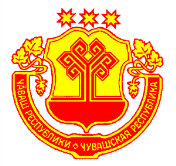 Информационный бюллетеньВестник Кильдюшевского сельского поселения Яльчикского районаУТВЕРЖДЕНРешением Собрания депутатов Кильдюшевского сельского поселения Яльчикского района № 1/2 “22” января 2008г.Чёваш РеспубликиЕлч.к район.+ир.кл. Шёхаль ял поселений.н администраций.ЙЫШЁНУ2020 =. феврал.н 20-м.ш. №09+ир.кл. Шёхаль ял.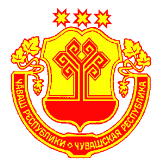 Чувашская РеспубликаЯльчикский районАдминистрацияКильдюшевского сельского поселенияПОСТАНОВЛЕНИЕ«20» февраля 2020 г. №09д. КильдюшевоОбъектадресацииКадастровыйномерНаименованиеНаименованиеНаименованиеНаименованиеНаименованиеНаименованиеНаименованиеНаименованиеНаименованиеОбъектадресацииКадастровыйномерстранысубъектамуниципального районасельского поселениянаселённого пунктаулицыДом квар-тирыЗУИндивидуальный домРоссийская ФедерацияЧувашская РеспубликиЯльчикский районКильдюшевскоесельское поселениеДеревня ЭмметевоКооперативная6строение 0Индивидуальный домРоссийская ФедерацияЧувашская РеспубликиЯльчикский районКильдюшевскоесельское поселениеДеревняЭмметевоКооперативная7строение нет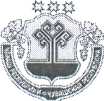 Чёваш Республики Елч.к район. +ир.кл. Шёхаль ял поселений.н администраций.ЙЫШЁНУ2020= февралĕн 20 -м.ш. №10   +ир.кл. Шёхаль ял.Чувашская РеспубликаЯльчикский районАдминистрация Кильдюшевского сельского поселенияПОСТАНОВЛЕНИЕ«20»    февраля  2020 г.№10       деревня КильдюшевоНаименование программы Долгосрочная целевая программа  «Профилактика терроризма на территории Кильдюшевского сельского поселения на 2020-2022 годы» Основание для разработки программы - Федеральный закон от 6 марта 2006 года №35-ФЗ «О противодействии терроризму»; - Указ Президента Российской Федерации от 15.02.2006 г. № 116 «О мерах по противодействию терроризму»; - Федеральный закон от 25 июля 2002 года N 114-ФЗ "О противодействии экстремистской деятельности";- Федеральный закон от 06 октября 2003 года №131-ФЗ «Об общих принципах организации местного самоуправления в Российской Федерации»;- Закон Чувашской Республики «Об организации местного самоуправления в Чувашской Республике».Заказчик программы Администрация Кильдюшевского сельского поселенияРазработчик программы Администрация Кильдюшевского сельского поселенияЦели и задачи программы Цели программы: - реализация государственной политики в области профилактики терроризма и экстремизма;- совершенствование системы профилактических мер антитеррористической направленности; - предупреждение террористических и экстремистских проявлений на территории поселения; - повышение антитеррористической защищенности потенциально опасных объектов, мест массового пребывания людей и объектов жизнеобеспечения населенияОсновные задачи программы: - усиление антитеррористической защищенности объектов социальной сферы; - проведение воспитательной, пропагандистской работы с населением поселения, направленной на предупреждение террористической и экстремисткой деятельности, повышение бдительности;-повышение уровня межведомственного взаимопонимания по профилактике терроризма и экстремизма.Сроки реализации программы 2020-2022 годыОжидаемые результаты от реализации программы Создание системы технической защиты объектов с массовым пребыванием граждан, в том числе повышение уровня антитеррористической защищенности объектов мест массового пребывания граждан. Повышение информированности населения о принимаемых администрацией Кильдюшевского сельского поселения Яльчикского района мерах антитеррористического характера и правилах поведения в случае угрозы возникновения террористического акта,  создание условий для профилактики правонарушений экстремистской направленности.Источник финансированияФинансирование осуществляется за счет средств местного бюджета№п/пНаименование мероприятияИсполнителиСрок исполненияОбъем финансирова-ния (.руб.)12345I. Информационно-пропагандистское противодействие терроризму и экстремизмуI. Информационно-пропагандистское противодействие терроризму и экстремизмуI. Информационно-пропагандистское противодействие терроризму и экстремизмуI. Информационно-пропагандистское противодействие терроризму и экстремизмуI. Информационно-пропагандистское противодействие терроризму и экстремизму1Проведение «круглых столов» в МБОУ  «Кильдюшевская СОШ»Директор (по согласованию)ЕжегодноБез финансирования2Информирование населения о профилактике терроризма и экстремизмаГлава Кильдюшевского сельского поселения ЕжегодноБез финансирования 3Проведение лекций и бесед в МБОУ «Кильдюшевская СОШ», в Кильдюшевской Новотинчуринской и Кушелгинской сельских библиотеках, на сходах граждан направленных на профилактику проявлений терроризма и экстремизма, преступлений против личности, общества, государстваДиректора школы, (по согласованию)библиотекарь, (по согласованию) специалисты администрации Кильдюшевского сельского поселенияЕжегодноБез финансирования 4Распространение памяток, листовок среди населения, обеспечить наглядной агитацией в учреждения соц. сферыБиблиотекари, (по согласованию)специалисты администрации Кильдюшевского сельского поселенияЕжеквартальноБез финансирования5Проводить рейды по обеспечению правопорядка и профилактики в местах массового отдыха Глава Кильдюшевского сельского поселенияПостоянно в период проведения мероприятияБез финансирования6Вести наблюдения за парковкой транспорта возле зданий школы, детского садаДиректор школы, (по согласованию)заведующая детским садом (по согласованию)ПостоянноБез финансирования7Разработка плана профилактических мер, направленных на предупреждение экстремистской деятельности, в том числе на выявление и последующее устранение причин и условий, способствующих осуществлению экстремистской деятельности на территории Кильдюшевского сельского поселения.специалисты администрации Кильдюшевского сельского поселенияЕжегодноБез финансированияII. Организационно-технические мероприятия II. Организационно-технические мероприятия II. Организационно-технические мероприятия II. Организационно-технические мероприятия II. Организационно-технические мероприятия 1Проведение учебных тренировок с персоналом учреждений культуры и образования поселения по вопросам предупреждения террористических актов и правилам поведения при их возникновенииГлава Кильдюшевского сельского поселения, заведующие  СДК (по согласованию)ЕжегодноБез финансирования2Проведение комплексных обследований потенциально опасных объектов, соцкультбыта, пустующих домов на территории сельского поселенияГлава Кильдюшевского сельского поселенияЕжеквартальноБез финансирования3Проводить социологические опросы и исследования в общеобразовательных учреждениях, расположенных на территории Кильдюшевского сельского поселения на предмет выявления и обнаружения степени распространения экстремистских идей и настроений.специалисты администрации Кильдюшевского сельского поселенияЕжегодноБез финансирования